SITE OVERVIEW: Yellow site – minor constraintsSITE OVERVIEW: Yellow site – minor constraintsTown   TorquaySite NameAdjacent to Abbey Hall, Rock Road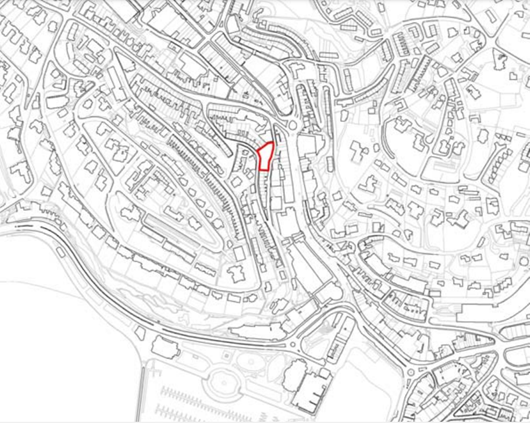 Allocation or HELAA Reference no. 21T043Map Site Label: TNPH37Neighbourhood Plan Reference: TNPH33SHLAA/Housing Land Monitor Reference: R149Planning Application Reference: P/1986/2635 (29 flats, approved), P/1998/1891 (29 flats, approved)Approx. yield15Suitable: How the principle of development is established The site has had planning permission (P/1986/2635 and P/1998/1891) for 29 flats, however the permissions have since expired. The site is allocated for 30 dwellings in the Torquay Neighbourhood Plan (reference TNPH33).The site is in a highly sustainable location close to the town centre and is suitable for redevelopment subject to a design that conserves and enhances the character of the Abbey Road Conservation Area.In the interests of ensuring a good standard of development amenity with a positive contribution to the creation of mixed and balanced communities within the Community Investment Area, the yield has been reduced to reflect an expectation for a smaller number of larger flats compared to the previous permission for the site.Available: Any change in circumstances since principle established Given the number of years the previous permissions, it is important to confirm whether or not the site remains available for development. Contact landowner to enquire.AchievableYes if available, although the timescale will depend on viability and market demand.Customer Reference no.Current useVacant plot.Site descriptionThe site comprises a vacant plot of previously developed land sited between Melville Street (which forms the western boundary) and Rock Road (which forms the eastern boundary. Melville Street is at a much higher level than Rock Road, and there is a fairly steep vehicular access leading up to the plot from Rock Road supported by a stone retaining wall. Total site area (ha) Approximately 0.09ha.AVAILABILITY ASSESSMENT Reasonable prospect of delivery (timescale):Confirmation of availability needed from owners. Planning permission would need to be sought given that the previous permission has lapsed.AVAILABILITY ASSESSMENT Reasonable prospect of delivery (timescale):Confirmation of availability needed from owners. Planning permission would need to be sought given that the previous permission has lapsed.The next 5 yearsA 6-10 year periodAn 11-15 year period15Later than 15 years